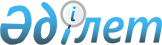 1997 жылғы 18 қарашадағы Солтүстік Каспий бойынша Өнімді бөлу туралы келісімге түзету енгізу бойынша ұсыныстар әзірлеу үшін жұмыс тобын құру туралыҚазақстан Республикасы Премьер-Министрінің 2013 жылғы 14 мамырдағы № 78-ө өкімі      1997 жылғы 18 қарашадағы Қазақстан Республикасының Үкіметі, Қазақстан Республикасы Мұнай және газ министрлігі және «ҚМГ Қашаған Б.В.», «Аджип Каспиан Си Б.В.», «КонокоФиллипс Норт Каспиан Лтд.», «ЭксонМобил Казахстан Инк.», «Инпекс Норт Каспиан Си Лтд.», «Шелл Казахстан Девелопмент Б.В.», «Тоталь ЭиП Казахстан» арасындағы Солтүстік Каспий бойынша Өнімді бөлу туралы келісімге (бұдан әрі – СК ӨБК) түзету енгізу бойынша ұсыныстар әзірлеу мақсатында:



      1. Мынадай құрамда жұмыс тобы құрылсын:Келімбетов               - Қазақстан Республикасы Премьер-Министрінің

Қайрат Нематұлы            орынбасары, басшыМыңбаев                  - Қазақстан Республикасының Мұнай және газ

Сауат Мұхаметбайұлы        министрі, басшының орынбасарыЖәмішев                  - Қазақстан Республикасының Қаржы министрі,

Болат Бидахметұлы          басшының орынбасарыАқшолақов                - Қазақстан Республикасының Мұнай және газ

Болат Оралұлы              вице-министрі, хатшыҚұл-Мұхаммед             - Қазақстан Республикасының Мәдениет және

Мұхтар Абрарұлы            ақпарат министріРау                      - Қазақстан Республикасының Индустрия және

Альберт Павлович           жаңа технологиялар бірінші вице-министріДәленов                  - Қазақстан Республикасының Қаржы

Руслан Ерболатұлы          вице-министріЫсқақов                  - Қазақстан Республикасының Қоршаған ортаны

Марлен Нұрахметұлы         қорғау вице-министріҚұсайынов                - Қазақстан Республикасының Экономика және

Марат Әпсеметұлы           бюджеттік жоспарлау вице-министріСарыбай                  - Қазақстан Республикасы Сыртқы істер

Қайрат Шораұлы             министрінің орынбасарыКравченко                - Қазақстан Республикасы Бас Прокурорының

Андрей Николаевич          орынбасары (келісім бойынша)Бекетаев                 - Қазақстан Республикасы Әділет

Марат Бақытжанұлы          министрлігінің жауапты хатшысыБалаева                  - Астана қаласы әкімінің орынбасары

Аида ҒалымқызыБерлібаев                - «ҚазМұнайГаз» ұлттық компаниясы»

Данияр Әмірбайұлы          акционерлік қоғамының басқарма төрағасының

                           бірінші орынбасары (келісім бойынша)

      2. Жұмыс тобы 2013 жылғы  24 мамырға дейінгі мерзімде СК ӨБК-ге түзету енгізу бойынша ұсыныстар әзірлесін және оларды Қазақстан Республикасының Үкіметіне енгізсін.



      3. Осы өкімнің орындалуын бақылау Қазақстан Республикасы Мұнай және газ министрлігіне жүктелсін.       Премьер-Министр                                  С. Ахметов
					© 2012. Қазақстан Республикасы Әділет министрлігінің «Қазақстан Республикасының Заңнама және құқықтық ақпарат институты» ШЖҚ РМК
				